ResumeFull nameAnara Dzhumabaeva Emilbekovna                                      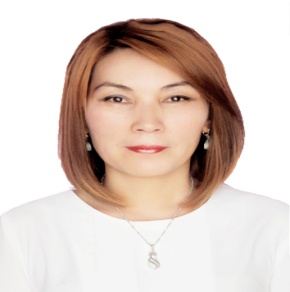 Married,2 children02.06.1983Tuleiken 1-82;Osh;KyrgyzstanAkademka.kg@gmail.com0778 09 04 59PositionLecturer of the Department of American studies and TranslationEducational background1.Higher, Osh State University.The faculty of world languages,Major: English language teacher  2000-20052. Osh State University. The faculty of world languages. A student of a master degree 2017-20193.Osh State University. Department of science. A graduate student 2019..Work experience2005-2007    An instructor of English .Osh State University .Faculty of world languages.2007-2009A teacher of English at school: Nookat region.2012-2013  An instructor of English .International University of Kyrgyzstan2014-2017   Education Center «Hightime»2017…. Education Center “Academka”A founder of Education Center “Academka”  2019..Lecturer of the Department of American studies and TranslationResearch activities in substantive and related fieldsThe comparative typology of enriching the vocabulary of the English and Turkish languages Osh SU2005“The role of communicative method of teaching at secondary schools”.Vestnik Osh SU, 2018«Global science innovation» International scientific-practical conference,Nus-Sultan ,March,2020.» International scientific-practical conference «Science and education in the modern world»  Каzakhstan, April,2020.«Intelligence and Intellectual activity » Global science and innovation 2020:Central Asia» Nur-Sultan,Kz.“Interrelation of mind and creativity”«One world-many cultures» IUK,Bishkek 2020.Membership in the scientific and professional societies200Member of the English Language Teachers AssociationTESOLAlumnus of OPEN Professional development«Critical thinking»                       2005«Young leaders Forum»                 2006Scientific Methodological Conference 2007TOEFL TIPS	 2017«Sustainable development in Education»    2018“How to do research work”                          2018     “Advanced General English”                    2019Oxford Teacher training seminar                 2019 PRE-CELTA course                                    2019Gamification webinarWriting and reading strategies for IELTS seminar 2020Academic writing seminar               2020TECMUGALIM 2020OPEN,US,Washington University-2021MOOC-2021Cambridge,Oxford,Edupress-2021Media Literacy-2021Languages skills:Kyrgyz-nativeRussian-advancedUzbek-advancedEnglish-fluentlyFrench-basicGerman-basic